Miklavž na Dravskem polju, 7. junij 2018MEDOBČINSKO TEKMOVANJE V PLAVANJUV torek, 5. 6. 2018, so učenci naše šole nastopili na medobčinskem prvenstvu v plavanju, ki se je odvijalo v Termah Ptuj. Tekmovalo je 155 plavalcev iz 16. osnovnih šol Podravske regije. Naših 5 plavalcev si je priborilo kar 8 medalj.REZULTATI:Za odlične dosežke učencem čestitamo!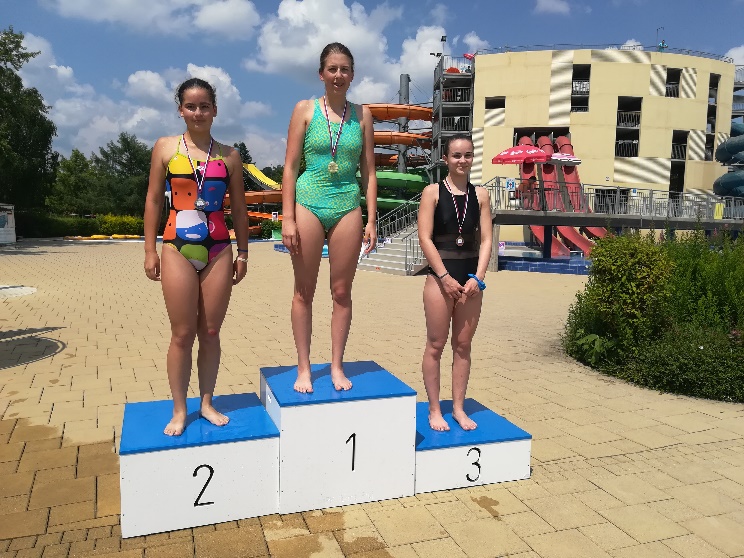 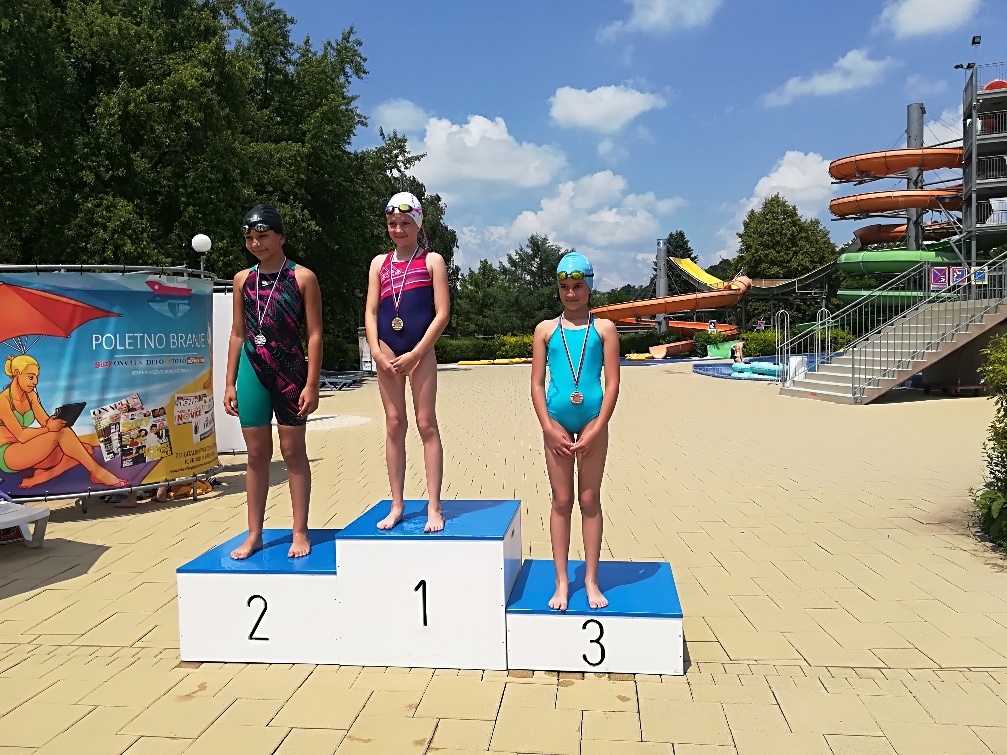 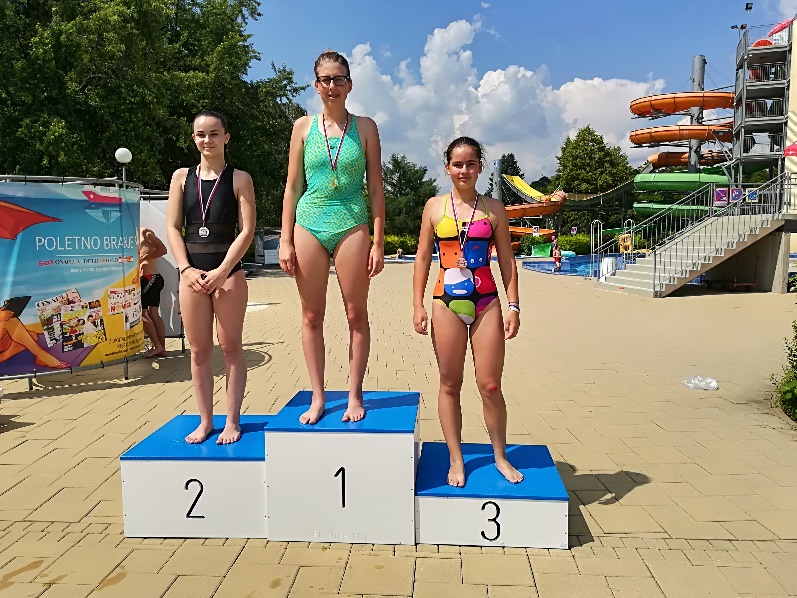 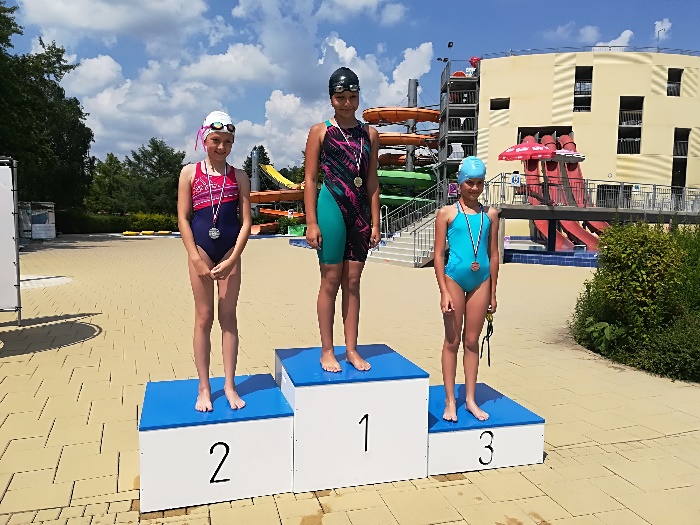 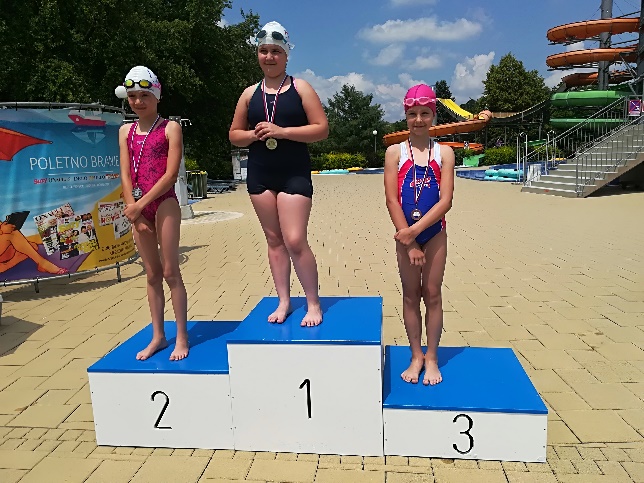 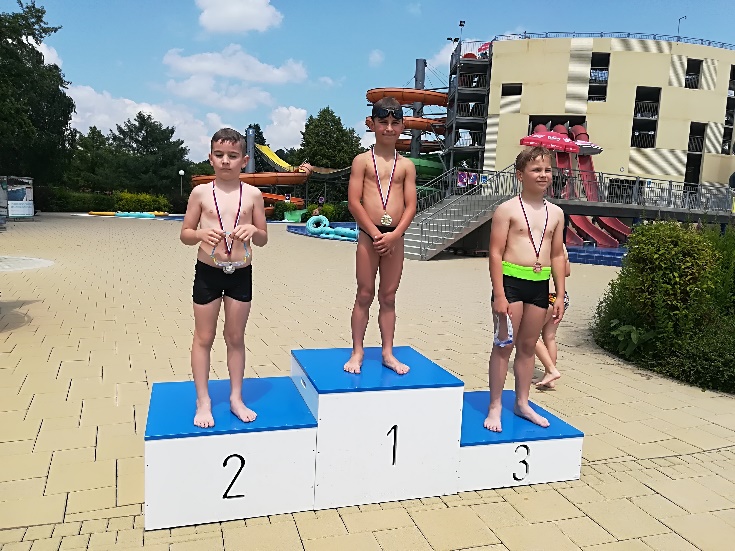 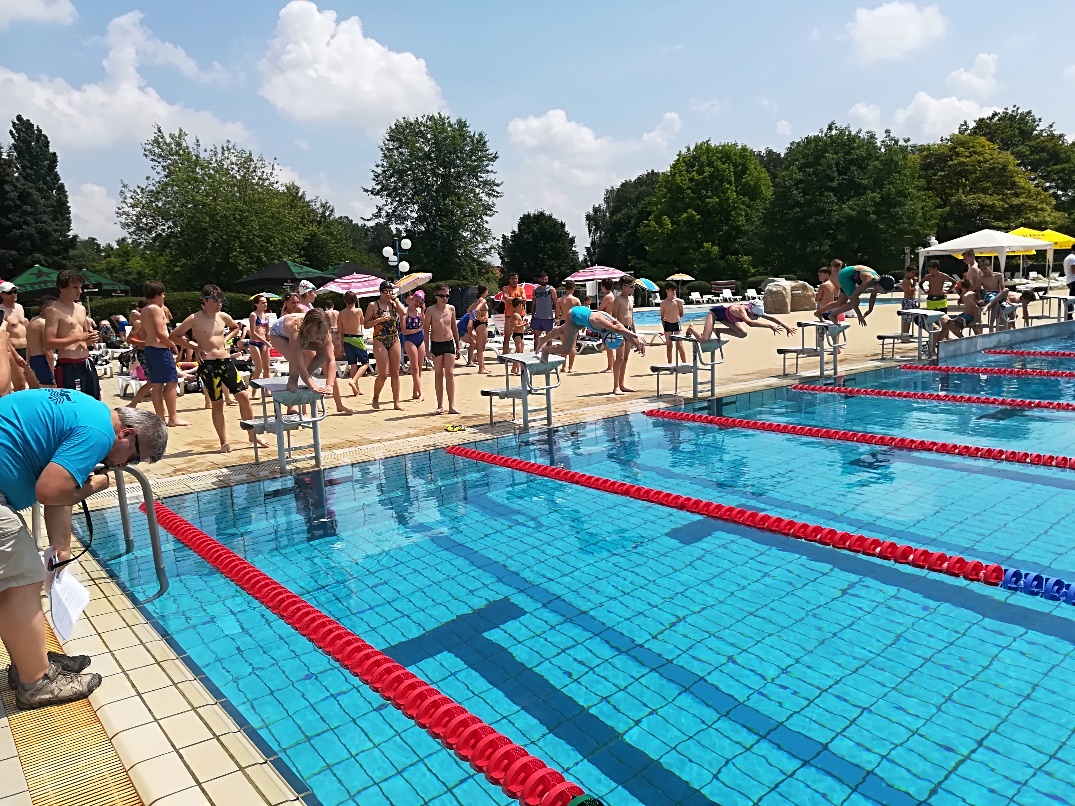 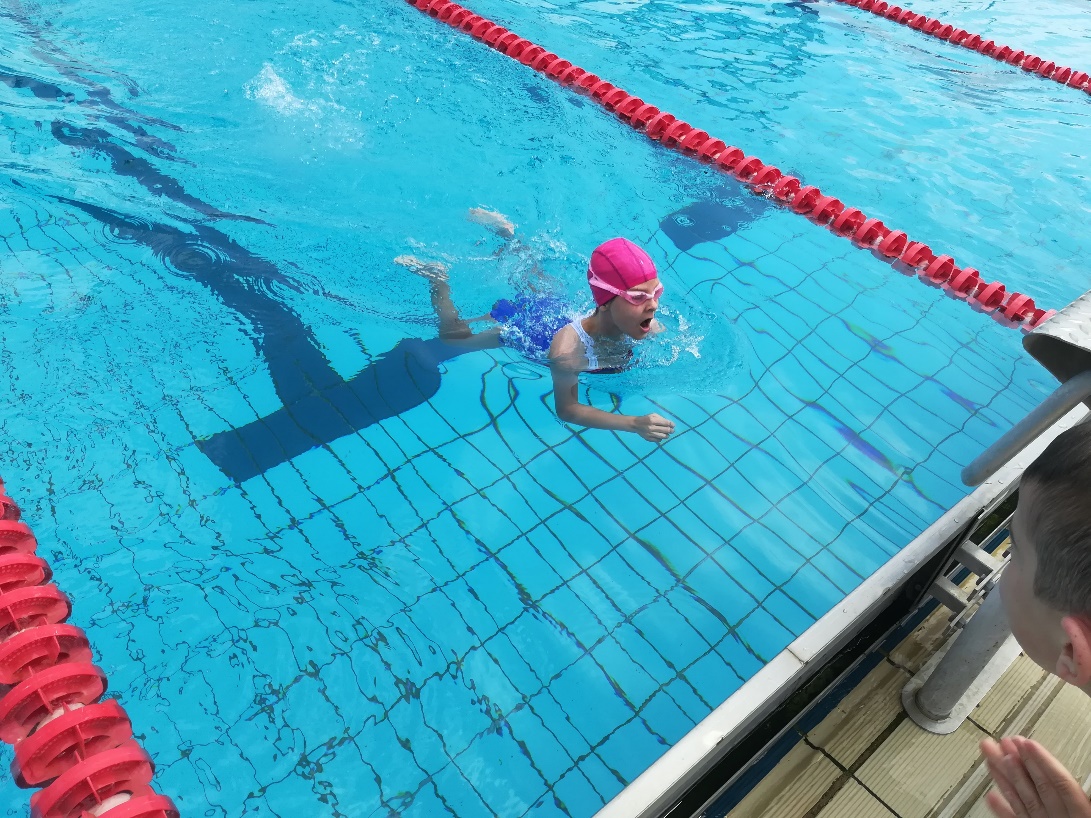 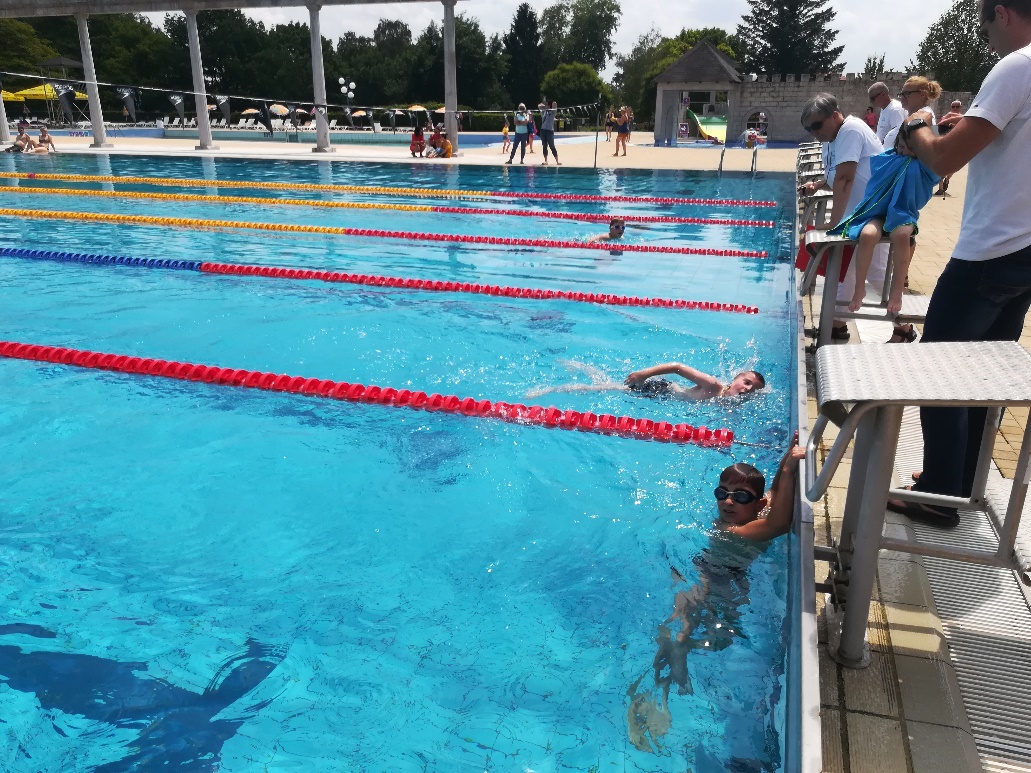 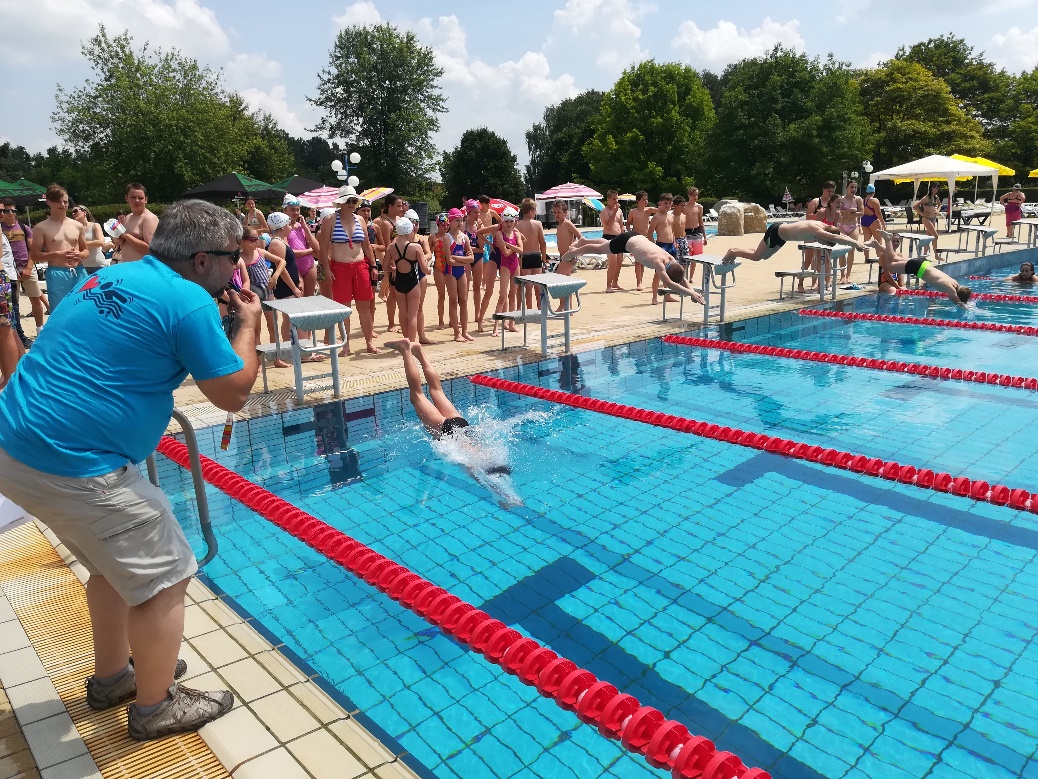 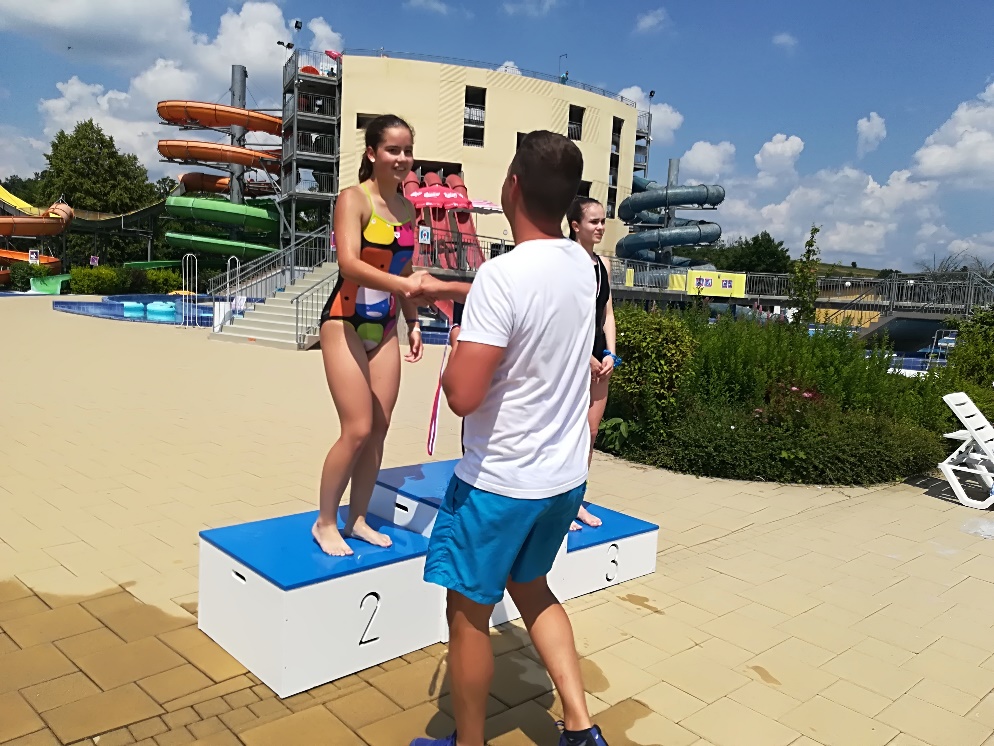 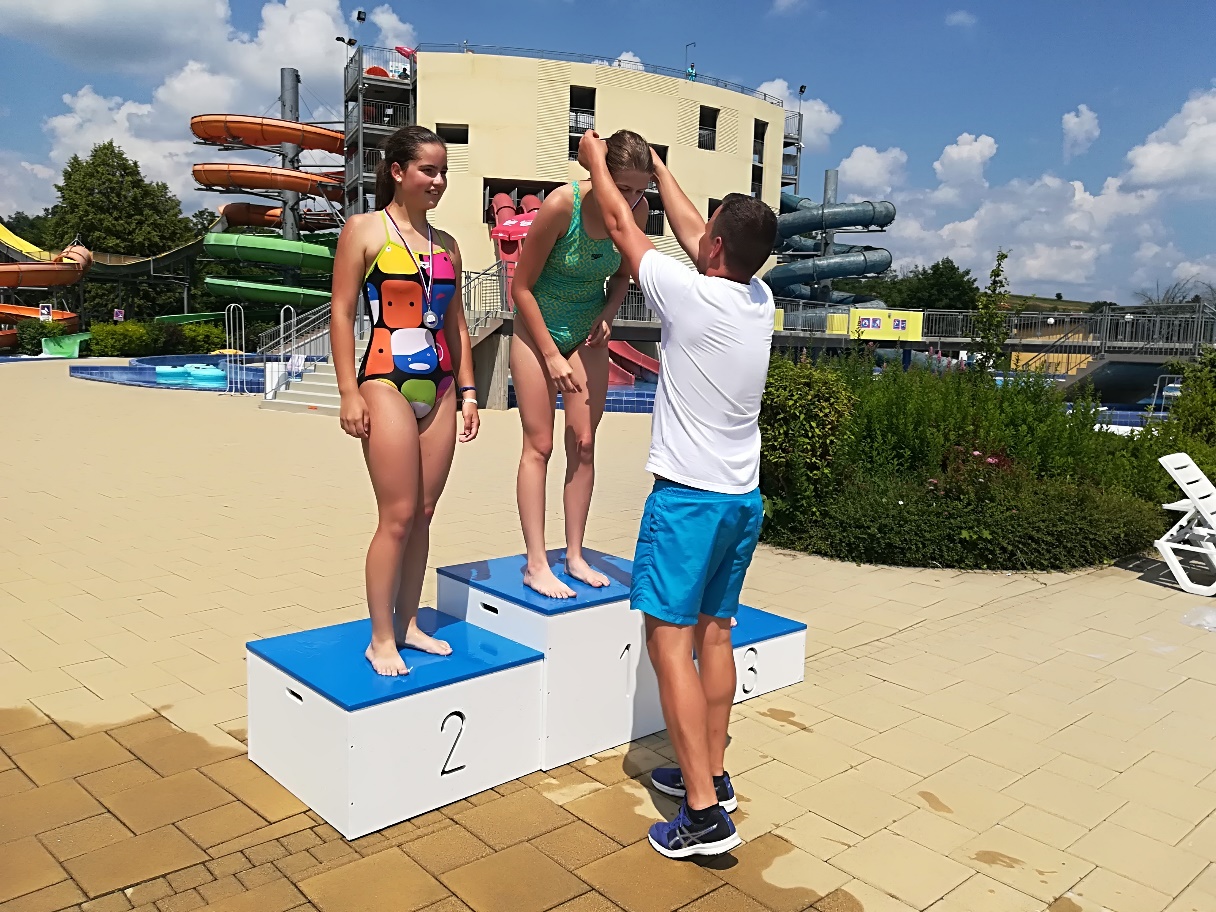 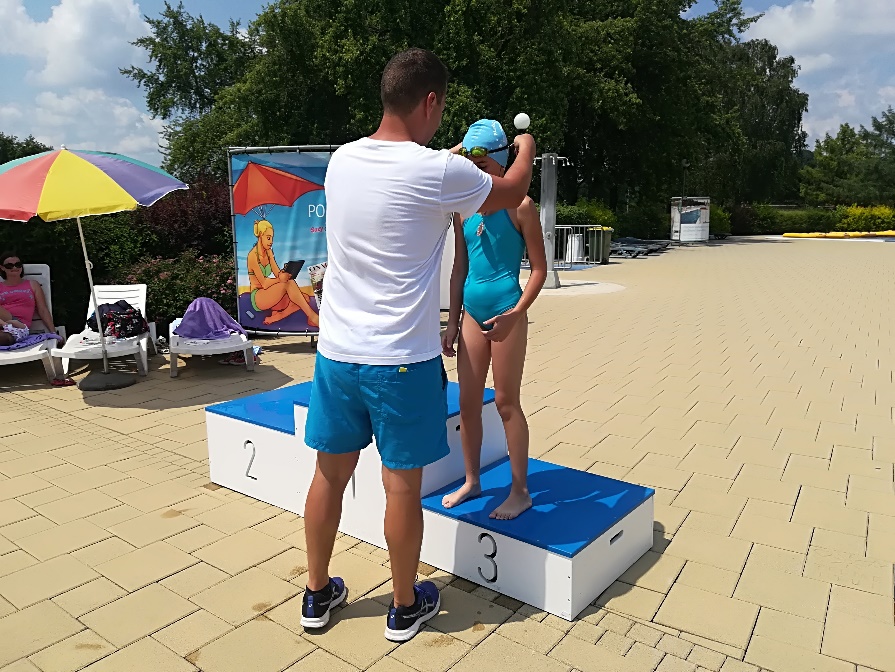 OŠ Miklavž na Dravskem poljuCesta v Dobrovce 21 2204 Miklavž na Dravskem polju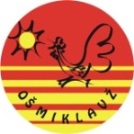 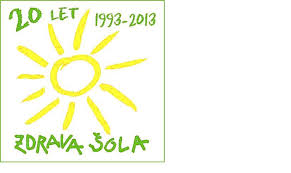 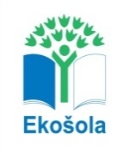 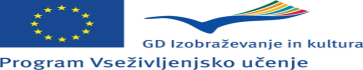 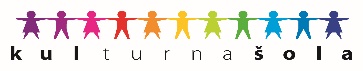 ŠT.PRIIMEK IN IME50 m PROSTO50 m PRSNORAZREDJEZA MAŠA      3. mesto2. mesto9.ČURILA LARA1. mesto1. mesto9.JEZA MIA3. mesto3. mesto5.BREZNIK LANA3. mesto3.SGERM VID2. mesto3.